Перед всеми гостями и жителями села выступают лучшие творческие коллективы Дома культуры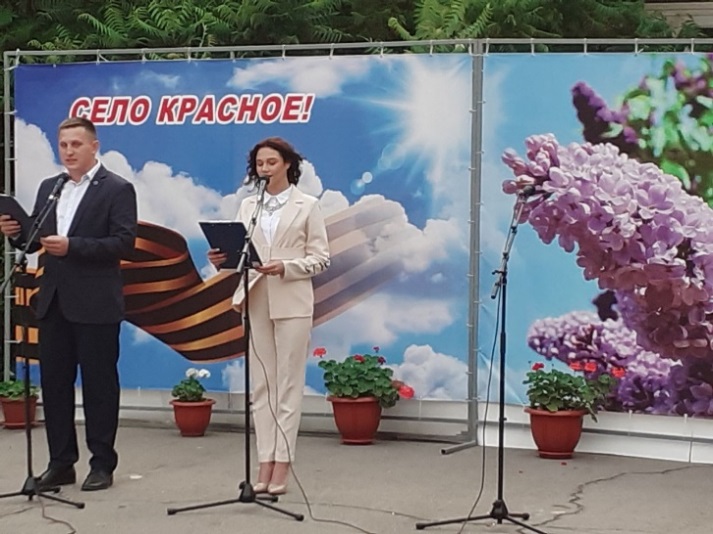 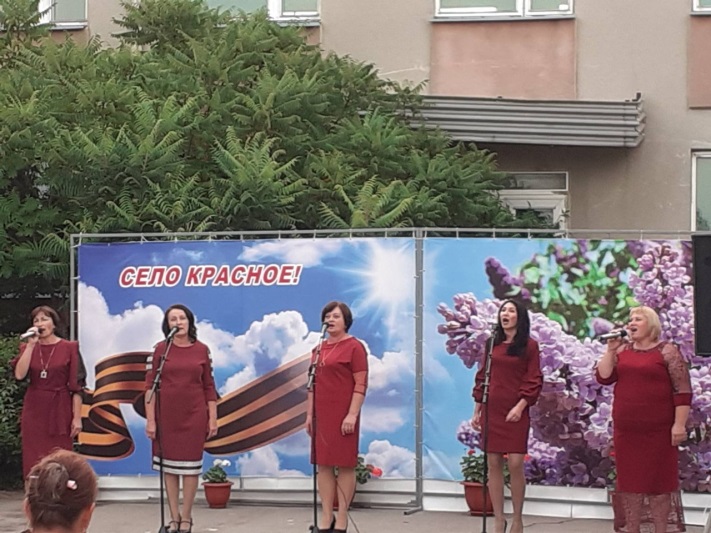 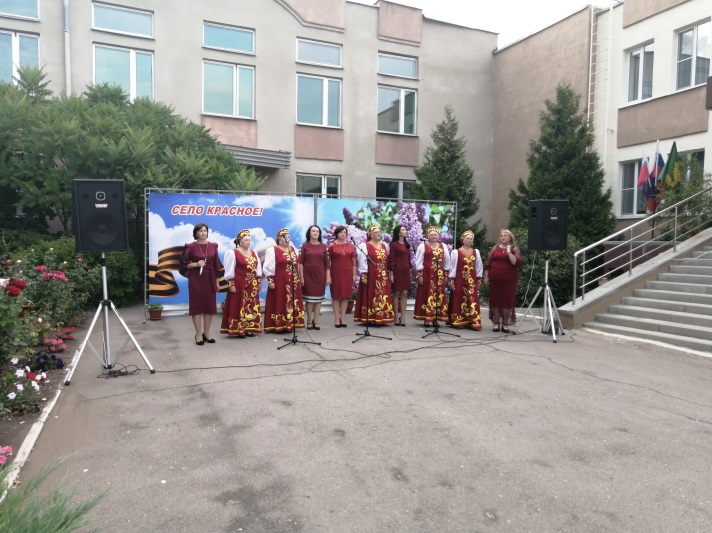 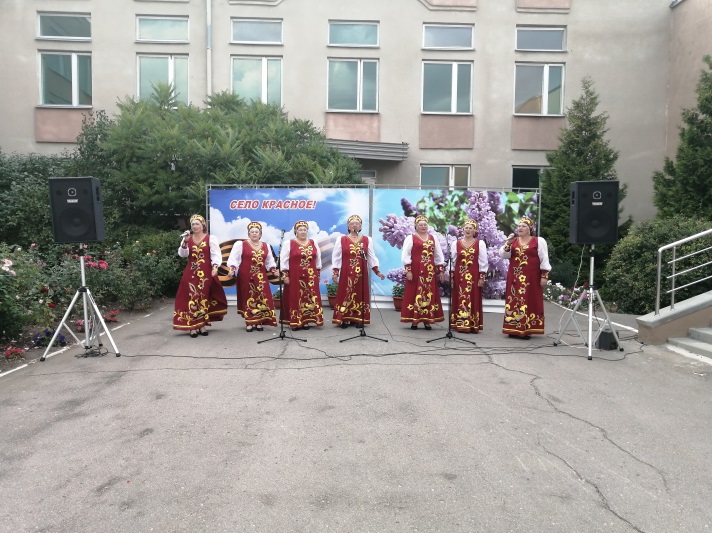 с. Красное2020МКУК «ЦКС»Алексеевский городской округКрасненский модельный Дом культуры«И нет в целом мире прекрасней родной деревеньки моей» -День села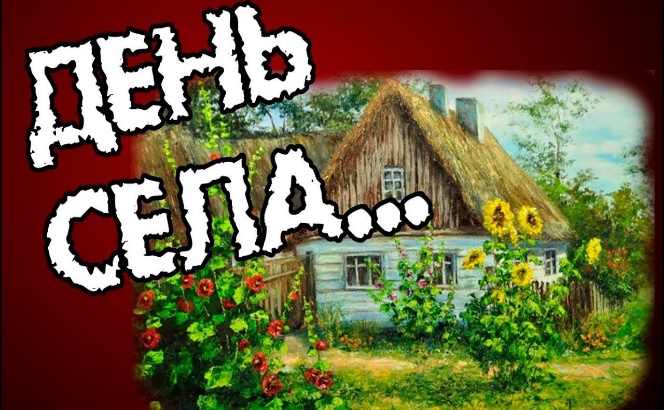 День села Красное отмечается ежегодно 6 мая на Егория.В этот день проводятся брендовые мероприятия под названием «Побольше вам рыбки, чтоб сияли улыбки»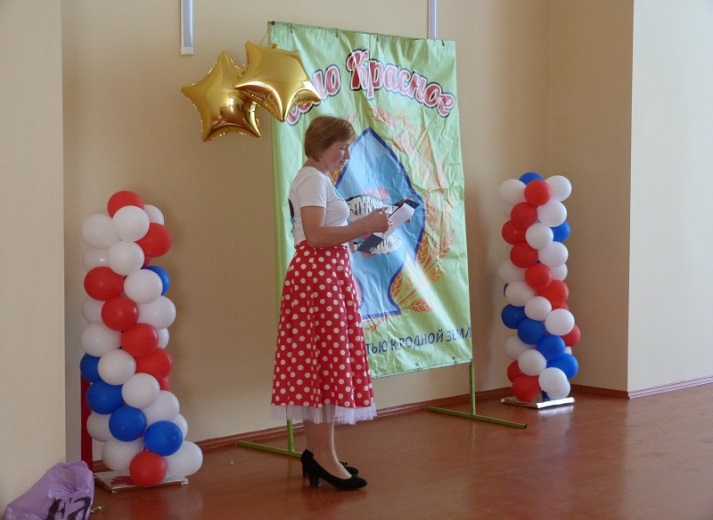 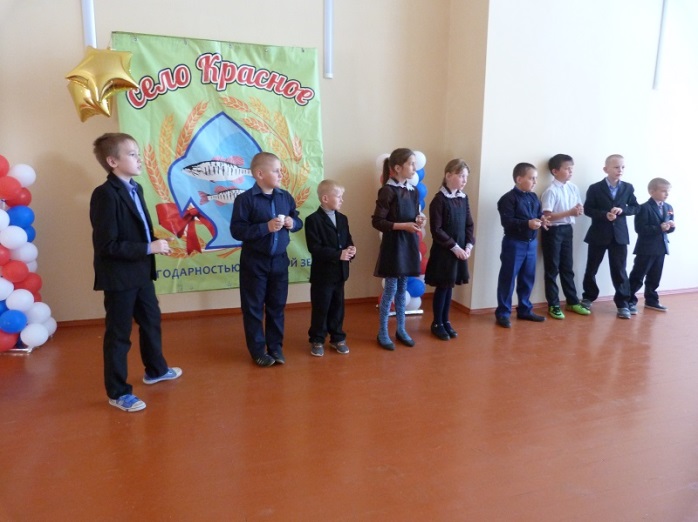 Обязательными являются выставки работ самобытных мастеров, которые проходят в фойе Дома культуры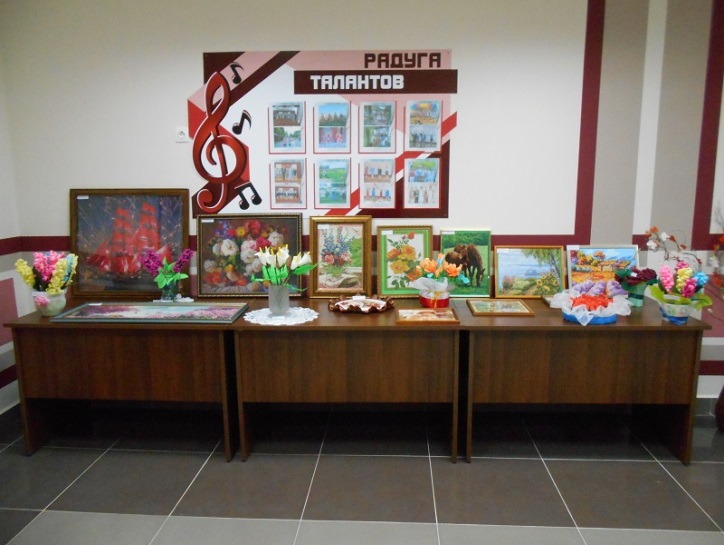 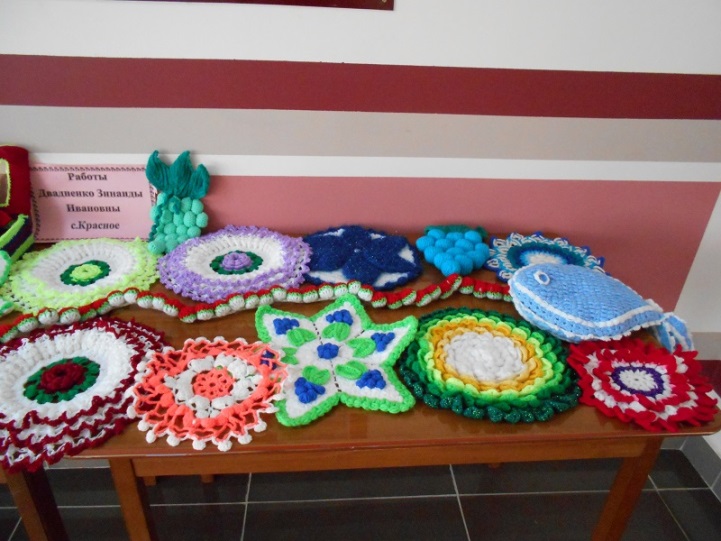       В этот праздничный день    
       чествуют отличившихся    
                жителей села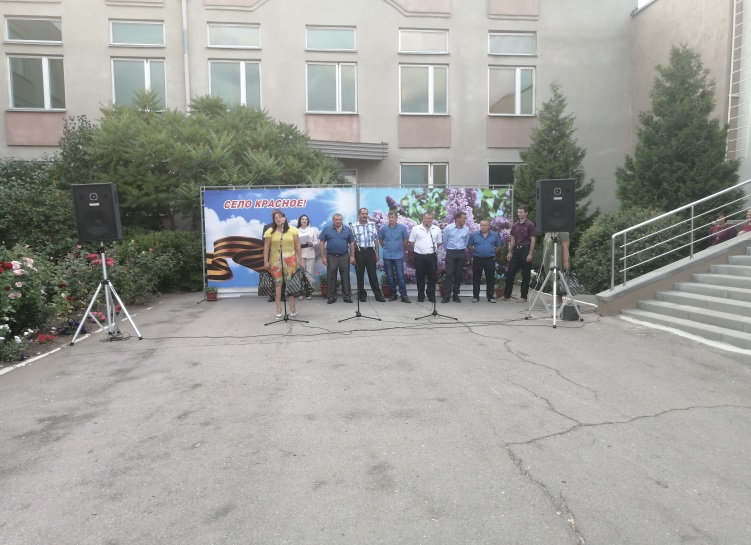 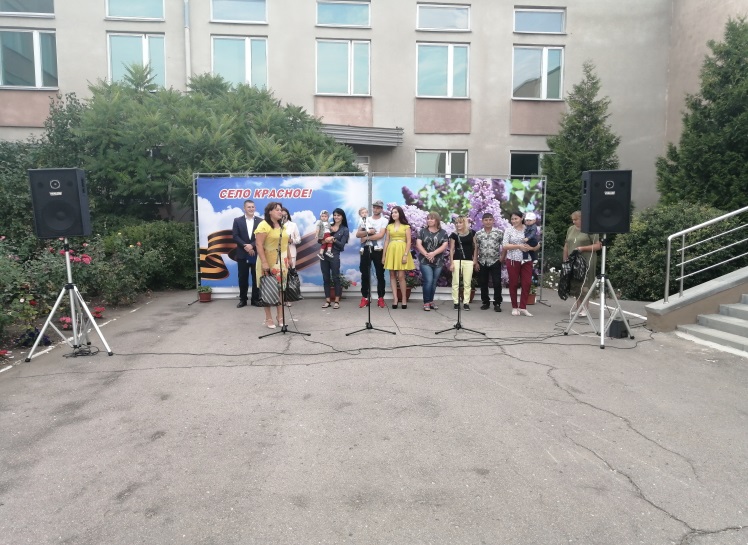 